NEWS RELEASE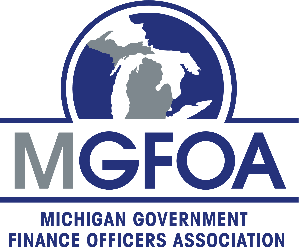 Contact:Michigan Government Finance Officers Association (MGFOA)Bob Hertel, Executive Director231-947-0882Executive@MiGFOA.orgRelease Date: October 12, 2021MGFOA Elects New Board of DirectorsTraverse City, Michigan – Today the Michigan Government Finance Officers would like to welcome its 2021-2022 Board of Directors.  Immediate Past President – Gretchen Gomolka, Finance Director at City of Brighton, MichiganPresident - Heidi Scheppe, Treasurer at Grand Traverse County, MichiganVice President – Ginger Burke-Miller, Finance Director/Treasurer at City of Dearborn, MichiganTreasurer – Jody Weissler DeFoe, Chief Deputy Treasurer at Oakland County, MichiganDirector – Chrystal Simpson, Chief Finance Officer, Genesee County, MichiganDirector – Sheryl Johnson, Chief Central Fiscal Services, Oakland County, MichiganDirector – Adam Bonarek, Finance, Risk and IT Director at Charter Township of Redford, MichiganDirector – Hughey Newsome, Chief Financial Officer at Wayne County, MichiganAssociate Director – Bill Brickey, Partner at Plante & Moran, PLLCAssociate Director – Ali Barnes, Principal at Yeo & Yeo CPAsAssociate Director – Nathaniel Watson, Senior Managing Consultant at Public Finance ManagementThe board was unanimously elected by the membership in attendance at the Association’s membership lunch meeting on Tuesday, October 5, 2021.  Michigan Government Finance Officers Association is a professional association of public officials and finance professionals, established in 1938, striving to promote excellence in government finance.  Public sector members are practitioners in all areas of finance in state and local government. Associate members are CPAs, bankers, brokers, consultants, lawyers, educators and others concerned with local government finance.  The organization averages in excess of 600 members representing nearly five hundred communities.  ###